Le 12 septembre 2016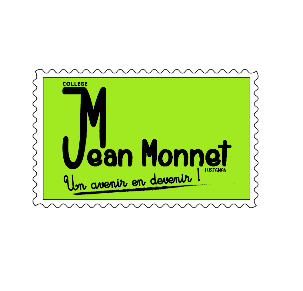 Madame, Monsieur,	Dans le cadre des activités sportives extra scolaires, l'UNSS (Union Nationale du Sport Scolaire) propose aux élèves de multiples activités: handball, basket ball, volley-ball, natation, équitation, danse, boxe, gymnastique sportive, rugby, tennis de table, athlétisme d'hiver et d'été, cross, Activités Physiques de Pleine Nature (course d'orientation, VTT, tir à l'arc, golf, canoë kayak,...), au sein du collège et de participer aux compétitions qui ont lieu le mercredi après-midi. Pour l'année 2016/2017, ces activités débuteront le mercredi 14 septembre (voir les informations sur les panneaux UNSS dans le collège, au self et au nouveau gymnase), mais aussi sur le site du collège. Mais, à tout moment de l'année, votre enfant peut prendre une licence.	Une cotisation licence-assurance de 20 € est demandée à chaque participant pour l'ensemble des activités et pour toute l’année scolaire. Votre enfant n'a aucune obligation de participer tous les mercredis. Un calendrier lui sera remis avec les activités programmées chaque mercredi. Nous vous prions de tenir compte de ce document pour prendre les rendez-vous médicaux à long terme en accord avec les désirs de participation de votre enfant aux compétitions importantes pour lui et pour son équipe.	Comme il n’y a pas de repas assuré par le collège le mercredi midi, votre enfant pourra manger son pique-nique de 12h00 à 12h30, en présence d'un surveillant qui l’accompagnera ensuite au gymnase. Un micro-onde sera mis à disposition et l’hiver, une salle au chaud sera ouverte.	Votre enfant doit s’inscrire obligatoirement sur le cahier «Association Sportive et UNSS» à la vie scolaire au plus tard le vendredi pour le mercredi suivant, afin de réserver l’effectif déplacé dans les bus. Plusieurs mercredis sont affichés dans ce cahier, aussi votre enfant peut anticiper et se marquer en avance.	Les entraînements se déroulent le mercredi après-midi de 12h30 à 14h30, ainsi que certains jours de 12h30 à 13h (informations sur les panneaux UNSS).	Lorsque le collège de Lusignan reçoit les rencontres, les élèves sont en activité de 12h30 à 16h00.Par contre, lorsque Lusignan se déplace, le retour se fait entre 16h30 et 17h30, sauf cas exceptionnel (déplacement lointain dans le département ou l'académie). Aucun déplacement n’est à payer puisque le bus est pris en charge par le Conseil Départemental en grande partie. 	Sont pris en charge, les élèves présents au début des activités avec contrôle des présences par les enseignants. Dès l'heure de fin d'activité, mentionnée sur l'affichage hebdomadaire UNSS (gymnase, self et collège) et le site internet du collège, les élèves passent sous la responsabilité parentale. Un élève ne peut rentrer seul à son domicile que sur autorisation parentale écrite. Votre enfant vous attendra au gymnase, pas au collège (fermé l’après-midi) 	Seuls les élèves licenciés (et donc assurés) seront autorisés à participer. La licence 2015/2016 reste valable jusqu'à la fin Septembre 2016 pour les anciens 6ème, 5ème et 4ème: votre enfant peut donc participer en septembre s'il était licencié en 2015/2016. Le certificat médical n’est plus obligatoire (voir l’information sur le site du collège, rubrique UNSS et Association Sportive du Clg J.MONNET Lusignan). 	Je vous prie de croire, Madame, Monsieur, à l'expression de ma considération distinguée.								Le Président,V BAUDET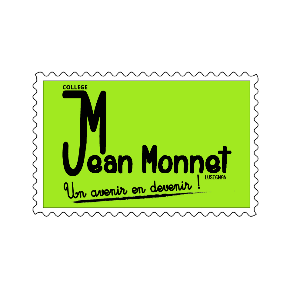 .Je soussigné(e)..............................................................................................................................Père, mère, représentant légal,De l'enfant: (nom et prénom) …....................................................................................................Classe: …..............................      Date de naissance: ….......................................... Demande son inscription aux activités de l'Association Sportive du collège Jean MONNET de Lusignan. Ci-joint: un chèque de 20 € (licence-assurance) à l'ordre de «Association Sportive du collège Jean  MONNET» cette autorisation remplie et signée. Plus besoin de fournir de certificat médical ! (pour plus d’information, voir sur le site du collège,  rubrique UNSS et Association Sportive du Clg J. MONNET Lusignan)  Mon enfant sera présent entre 12h00 et 12h30 pour le pique-nique prévu par la famille, participera  aux activités sportives: entraînements de 12h30 à 14h30; compétitions de 12h30 à 16h00 (jusqu'à 17h30 s’il y a déplacement en bus).J'autorise le professeur responsable ou l'accompagnateur, à faire pratiquer, en cas d'urgence,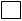 une intervention médicale ou chirurgicale.  (1)Je suis informé(e) que dès la fin des activités, les élèves passent sous la responsabilité parentale et je fais en sorte de récupérer ou de faire récupérer mon enfant à l’heure précise qu’il vous indiquera (tableau d’affichage UNSS au collège et au gymnase, cahier de l’UNSS pour qu’il s’inscrive, information site du collège). J'autorise mon enfant à rentrer à son domicile, à pied, à vélo, dès la fin de l'activité (attention à sortir le vélo ou scooter du collège avant 12h30).   (1)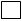 OuJe m'engage à venir le chercher à l'heure au gymnase (l’heure est inscrite sur le panneau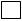  d'information UNSS au gymnase, au self et dans la cours du collège, sur le site du collège).   (1)					Fait à ….......................................,  le …........................					Signature du représentant légal,    (1) Cocher la case correspondante.